2微波反射率测试系统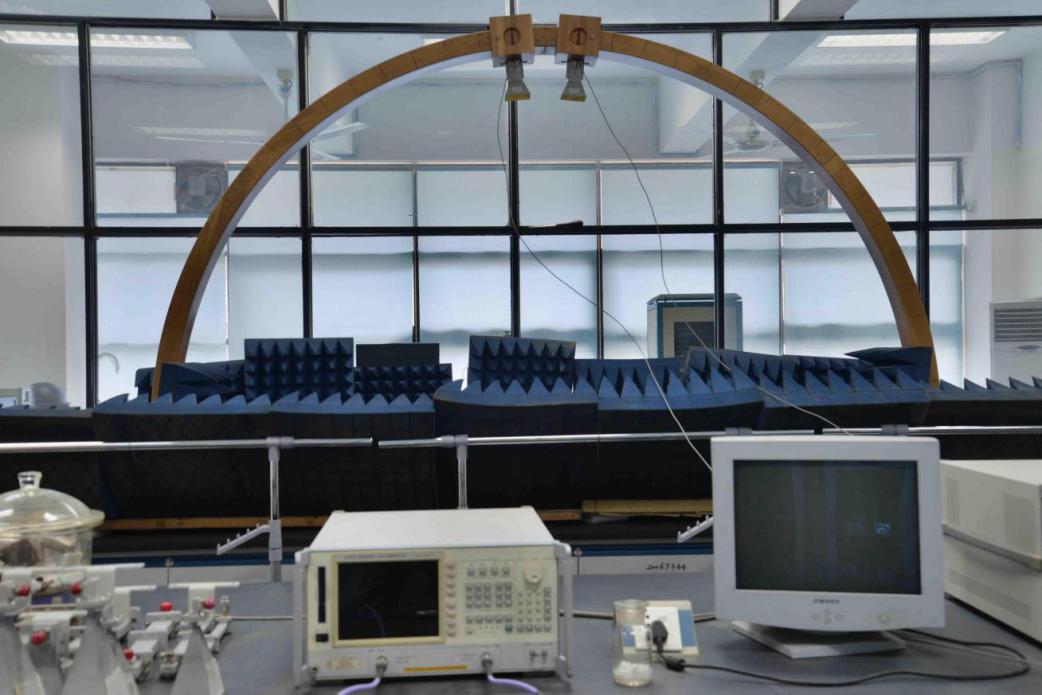 2.1主要功能及用途：测试吸波材料的反射率。2.2主要技术指标：两端口，频率范围50MHz~20GHz. 2.3主要特点：可以测试固体样品的电磁参数和微波反射率。2.4生产厂家：中国电子科技集团第四十一研究所2.5联系人：曾国勋13352832326